                                   СЦЕНАРИЙ             торжественного вечера, посвящённого 25-летию                  вывода Советских войск из Афганистана                         «На той далёкой…..»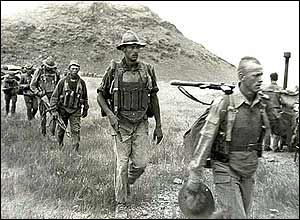          ГККП «Городской центр культуры и спорта»                                       г. Лисаковск                                           2014г.СЦЕНАРИЙторжественного вечера, посвящённого 25-летиювывода Советских войск из Афганистана«На той далёкой….»Дата и время проведения: 14 февраля 2014 г, 11-00 час.Место проведения: большой зал.Оформление: баннер по тематике, трибуна, микрофон на стойке, вазоны. Ведущие: Игорь Шпак, Инна Шпенглер.Звучат фанфары.Занавес открывается. В зале полумрак. На сцене опущен большой экран. На  экране высказывание президента РК ( текст с голосом диктора). Затемна фоне песни  кадры войны в Афганистане ( 5-6 минут).По окончанию ролика.Ведущий 2: (за кулисами)  Память павшим героям в Афганистане просим почтитьминутой молчания.........Звучит Метроном .В зале лёгкий полумрак. На экране бегущая  видео – страничка с цифрами о  количестве  погибших  воинах  в афганской  войне. (год – кол-во  погибших) ( 1 минута 16 секунд)                                              МИНУТА МОЛЧАНИЯЭкран поднимается. Полный свет.Выход ведущих ( с разных кулис)Ведущий1: Кайырлы күн, жиалған қауым! Біздің бүгінгі кездесуіміз Ұлы Отан соғысынан екі есе ұзақ уақытқа созылған Ауған соғысының барлық қайғы-қасіреті мен ерліктеріне қатысты азаматтарды еске алуға арналған.Ведущий 2:  Ровно 25лет  отделяет  нас от того памятного дня, когда последний советский солдат покинул землю Афганистана.  9 лет и 51 день там  исполняли свой интернациональный  долг  рядовые  солдаты  и  офицеры. Война в Афганистане принесла немало горя  и на казахстанскую землю. 22 тысячи  казахстанцев  прошли  эти страшные события.Ведущий1: Сегодня  в Лисаковске проживают   66  участников  боевых  действий в Афганистане. Вы для нас – герои! Вы знаете цену мужской дружбе, закаленной в огне.  Вы сумели с достоинством и честью   пройти огонь боев и дым пожарищ. Вы    заслужили  уважение, преклонение и благодарность. Вы с честью  выполнили свой воинский  интернациональный   долг. Ведущий 1 : Сөз  Лисаков  қаласының  әкімі  Жүндібаев Марат  Қонысбайұлына  беріледі.   Выступление акима1.Песня «Афганский вальс» - Оксана КоврищенкоВедущий 1:  Сөз Лисаков қаласының қорғаныс істері бойынша бөлімінің бастығы, майор  Александр Николаевич Никифоровқа беріледі.                                                Выступление военкомаВедущий 2: Сегодня в день памяти  25-ой  годовщины вывода  Советских войск из Афганистана для Вас музыкальный подарок. На сцене  военный оркестр 6697 г.Костанай.                                          БЛОК – военного оркестра ( 5- 6  номеров)Ведущий 2:Аплодисменты! Благодарим военый оркестр г.Костаная. Уважаемые  участники войны в Афганистане на вашем боевом пути было многое -победы и неудачи, подвиги и потери. Ради того, чтобы на Афганской   земле наступил мир, вы отдали многое: молодые  годы,   здоровье. Ведущий 1:  Участникам военных действий в Афганистане   их  родным и  близким  эти страшные годы  жестоких сражений   в  чужом краю  принесли  не  мало  горя, бед и страданий. Ведущий 2:  Но  там, в далёком   Афганистане, советские бойцы  проявили лучшие человеческие качества: мужество, стойкость, благородство. В неимоверно трудных условиях боевой жизни, вдали от дома, ежечасно подвергаясь опасности, и подчас смертельной, они сохранили  верность военной присяге, человеческому и  воинскому  долгу.Ведущий 1: Быть воином – это мужская профессия. Настоящему  мужчине не жалкоотдать жизнь за  свою родину.  Наши  предки  издревне  защищали  роднуюземлю. Сражались   за мир,свободу и независимоть  казахского  народа.Свет гаснет, на сцене луч света.                            2.Танец  джунгаров – ансамбль танца «Звёзды»                            3. Песня «Был пацан» - Анатолий КоврищенкоВедущий 2:  Каждому из  нас хотелось бы, чтобы нынешнее поколение казахстанцев , что такое  война  знало  лишь  из истории. Пусть наши потомки гордяться тем , что они живут в  молодом,  процветающем , мирном государстве Республике Казахстан!                            4. Танец «Валларэ» - ансамбль «Улыбка» Ведущий 2: Сражения кончаются, но  история вечна. Ушла в историю и афганская война. Но в памяти людской  ей ещё жить долго, потому что её история написана кровью солдат и слезами матерей.  Тех кто служил в Афганистане  мы узнаем  по спокойным и твёрдым лицам.  Это люди, на которых всегда можно положиться. Каждому хотелось бы иметь таких братьев, друзей и  отцов.                                   5. Песня «Папа» - Аня СенчеваВедущий 1: Ауғаныстаннан кеңес әскерлерінің шығарылғанына 25 жыл өтсе де, сол кездегі жауынгерлер бүгінгі бейбіт өмірдің еңбеккерлері соғыс жан жарасынан айырыла алмай келеді.Кезінде қатерге бел буып,батырлық пен қайсарлықтың үлгісін көрсетіп, өздерінің отан алдындағы парызын өтеген,бүгінде өзімізбен бірге Қостанай елінің көсегесін көгертуге ат салысып жүрген ауғандық ардагер жауынгерлерді қадырлеп құрметтеу-  біздің ең басты борышымыз.Ведущий 2 : Отмечая  четверть века  со дня вывода советских  из  Афганистана  Хочется сказать тем кто побывал в этой горячей точке  - о ваших подвигах помнят!  Вы выполнили военную присягу и приказ Родины. Прошли страшные военные дороги Афгана.  Вы мирно трудитесь, растите детей и внуков, укрепляете мир и согласие в  нашей молодой Республике, знаете цену мира и дружбы. 6. Танец «Ынгайту» - ансамбль «Вдохновение»Ведущий 1: Сегодня  мы  живём с  вами  в свободной, независимой  стране.Дружба и единство нашего народа – основное условие  мирного будущегонашего общего дома, имя которому – Казахстан! Быть патриотом своей Родины – это носить Казахстан в своем сердце, сказал глава государства Нурсултан Назарбаев.7. Песня «Алга Казахстан» - хор мальчиков Ведущий 1: Келесі жүздескенше, күн аман болсын!Ведущий 2 : Здоровья вам, успехов, семейного благополучия  и мирного неба над головой. До новых встреч!